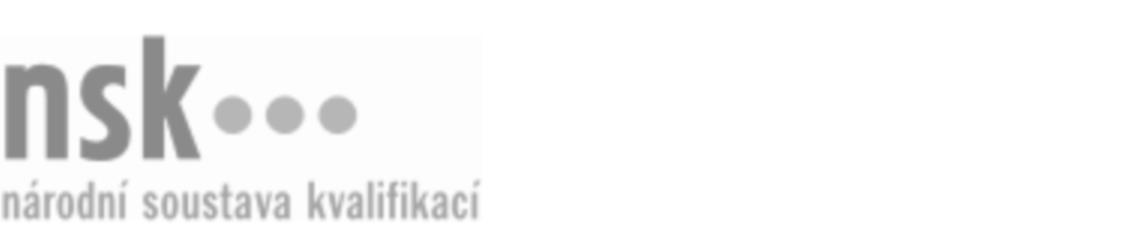 Autorizované osobyAutorizované osobyAutorizované osobyAutorizované osobyAutorizované osobyAutorizované osobyJezdec a chovatel / jezdkyně a chovatelka dostihových koní (kód: 41-015-H) Jezdec a chovatel / jezdkyně a chovatelka dostihových koní (kód: 41-015-H) Jezdec a chovatel / jezdkyně a chovatelka dostihových koní (kód: 41-015-H) Jezdec a chovatel / jezdkyně a chovatelka dostihových koní (kód: 41-015-H) Jezdec a chovatel / jezdkyně a chovatelka dostihových koní (kód: 41-015-H) Jezdec a chovatel / jezdkyně a chovatelka dostihových koní (kód: 41-015-H) Autorizující orgán:Ministerstvo zemědělstvíMinisterstvo zemědělstvíMinisterstvo zemědělstvíMinisterstvo zemědělstvíMinisterstvo zemědělstvíMinisterstvo zemědělstvíMinisterstvo zemědělstvíMinisterstvo zemědělstvíMinisterstvo zemědělstvíMinisterstvo zemědělstvíSkupina oborů:Zemědělství a lesnictví (kód: 41)Zemědělství a lesnictví (kód: 41)Zemědělství a lesnictví (kód: 41)Zemědělství a lesnictví (kód: 41)Zemědělství a lesnictví (kód: 41)Povolání:Chovatel a jezdec dostihových koníChovatel a jezdec dostihových koníChovatel a jezdec dostihových koníChovatel a jezdec dostihových koníChovatel a jezdec dostihových koníChovatel a jezdec dostihových koníChovatel a jezdec dostihových koníChovatel a jezdec dostihových koníChovatel a jezdec dostihových koníChovatel a jezdec dostihových koníKvalifikační úroveň NSK - EQF:33333Platnost standarduPlatnost standarduPlatnost standarduPlatnost standarduPlatnost standarduPlatnost standarduStandard je platný od: 21.10.2022Standard je platný od: 21.10.2022Standard je platný od: 21.10.2022Standard je platný od: 21.10.2022Standard je platný od: 21.10.2022Standard je platný od: 21.10.2022Jezdec a chovatel / jezdkyně a chovatelka dostihových koní,  28.03.2024 12:53:36Jezdec a chovatel / jezdkyně a chovatelka dostihových koní,  28.03.2024 12:53:36Jezdec a chovatel / jezdkyně a chovatelka dostihových koní,  28.03.2024 12:53:36Jezdec a chovatel / jezdkyně a chovatelka dostihových koní,  28.03.2024 12:53:36Strana 1 z 2Autorizované osobyAutorizované osobyAutorizované osobyAutorizované osobyAutorizované osobyAutorizované osobyAutorizované osobyAutorizované osobyAutorizované osobyAutorizované osobyAutorizované osobyAutorizované osobyK této profesní kvalifikaci nejsou zatím přiřazeny žádné autorizované osoby.K této profesní kvalifikaci nejsou zatím přiřazeny žádné autorizované osoby.K této profesní kvalifikaci nejsou zatím přiřazeny žádné autorizované osoby.K této profesní kvalifikaci nejsou zatím přiřazeny žádné autorizované osoby.K této profesní kvalifikaci nejsou zatím přiřazeny žádné autorizované osoby.K této profesní kvalifikaci nejsou zatím přiřazeny žádné autorizované osoby.Jezdec a chovatel / jezdkyně a chovatelka dostihových koní,  28.03.2024 12:53:36Jezdec a chovatel / jezdkyně a chovatelka dostihových koní,  28.03.2024 12:53:36Jezdec a chovatel / jezdkyně a chovatelka dostihových koní,  28.03.2024 12:53:36Jezdec a chovatel / jezdkyně a chovatelka dostihových koní,  28.03.2024 12:53:36Strana 2 z 2